SpellingsUse the ‘Look, say, cover, write, check’ method to practice these words from the year 2 spelling list each day.Challenge: Can you identify the meaning of these words and find write a sentence using each one?Phonicsigh    qu    th    oa    shUse the videos below to learn more about these sounds.Igh - https://www.youtube.com/watch?v=3UVtOaeBIDg Qu - https://www.youtube.com/watch?v=JpyASJYqlKs Th - https://www.youtube.com/watch?v=7f74GArsWis&t=4s Oa - https://www.youtube.com/watch?v=M8nGaspuWAQ Sh - https://www.youtube.com/watch?v=7gBsGxhdt2E&t=120s Can you now make a list of or draw pictures of any more words you can think of which contain these sounds? Treasure HuntHow many objects around your home can you find with these sounds?You may also use the website below to play some fun, educational phonics games:
https://www.phonicsplay.co.uk/EnglishIn English this week, we used our core text for this half term, “Happiness is a Watermelon on Your Head”, to look at what makes a piece of writing good. We looked at the punctuation, grammar and spelling.Look at the sentences below and rewrite them correcting any mistakes in the spelling, grammar or punctuation.there are dancing leaves IN thegarden where miss jolly plays music becos they sway in time to the musicsweet music glidez threw The treesas miss jolly shares her joyful sounds with her borehapines is when we smileand do al the fun fings that make us larf?MathsIn Maths, we have been looking at finding one more and one less of any given number, then moving to ten more and ten less. This will prepare us for the addition and subtraction that we will be covering this half term. 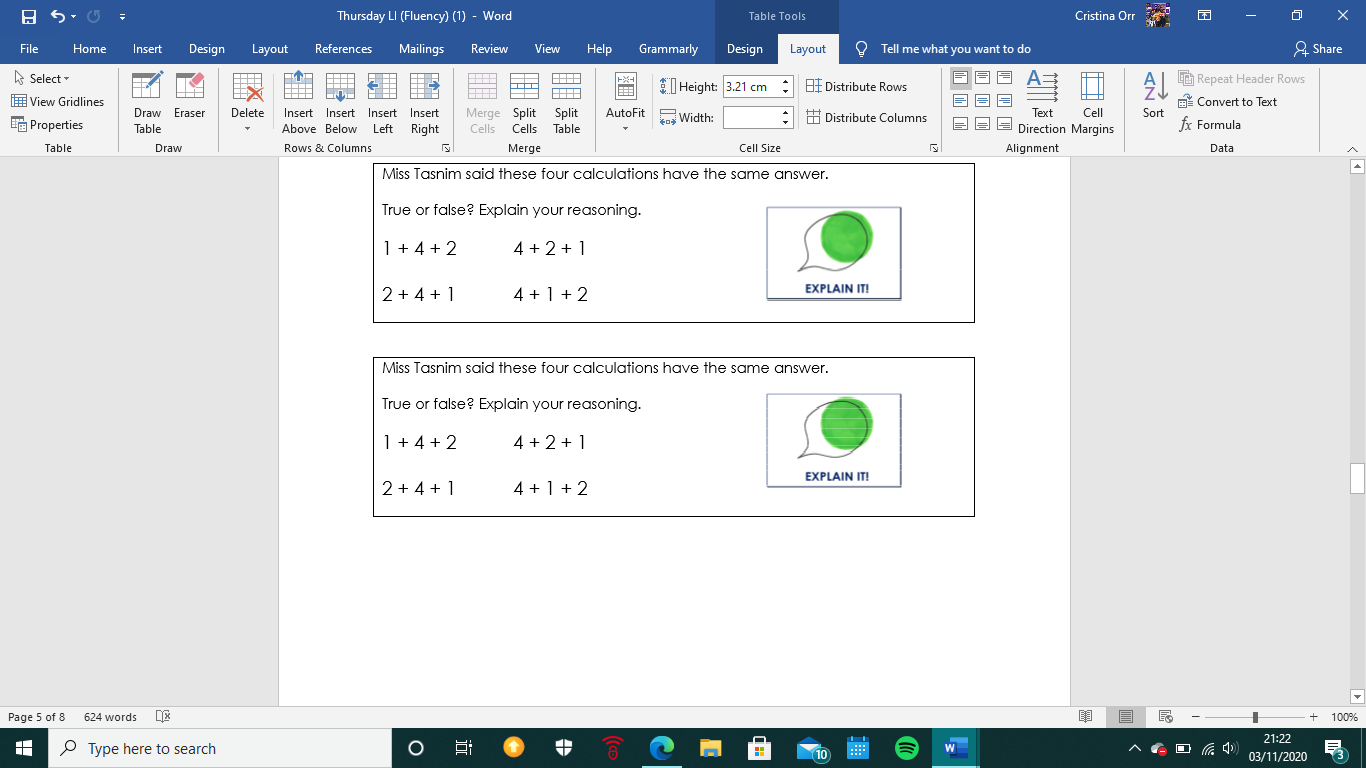 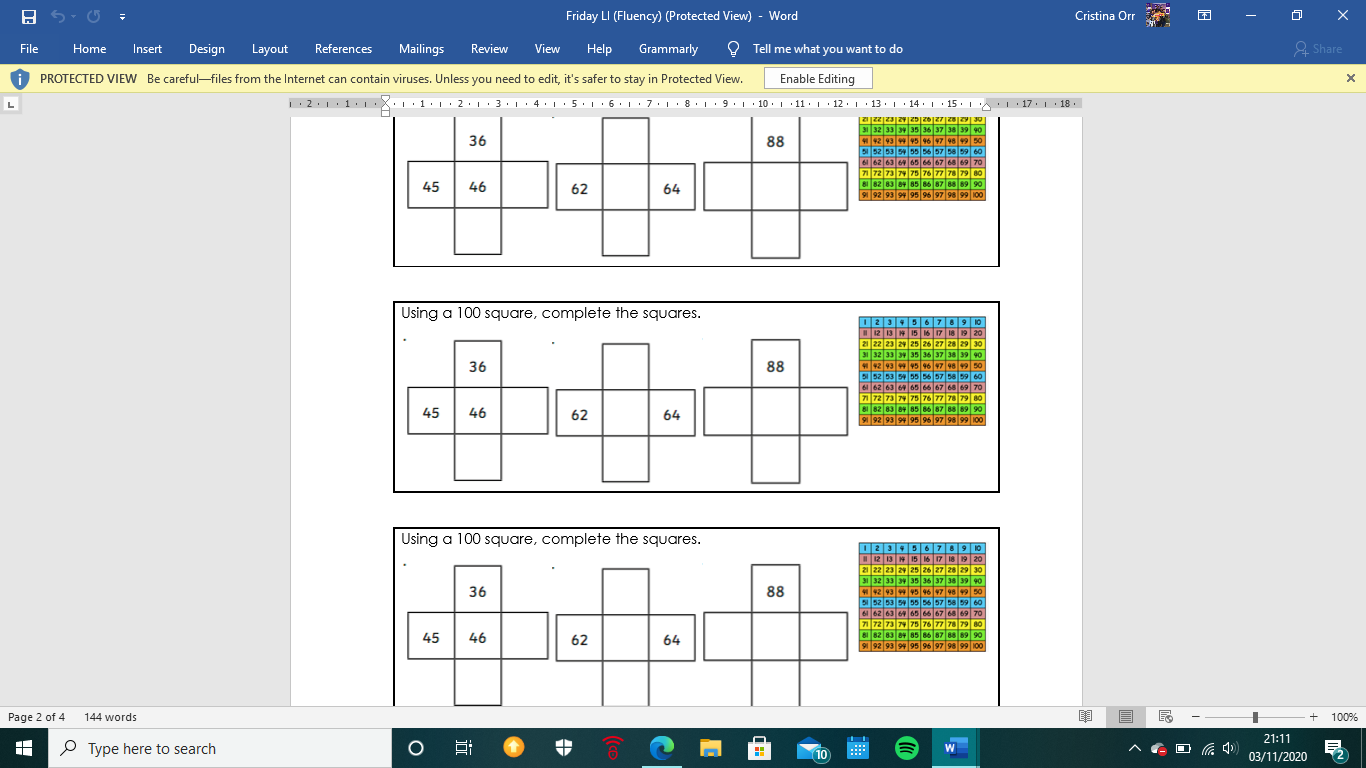 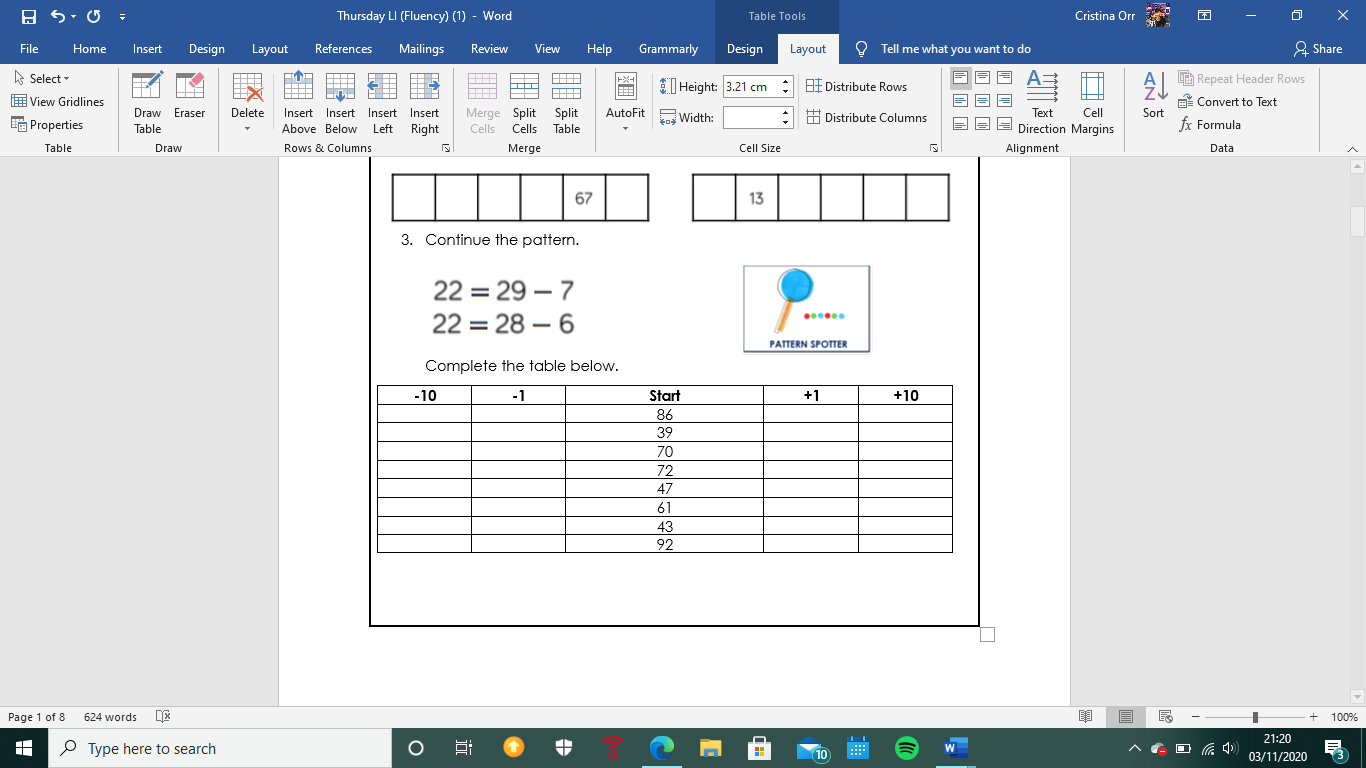 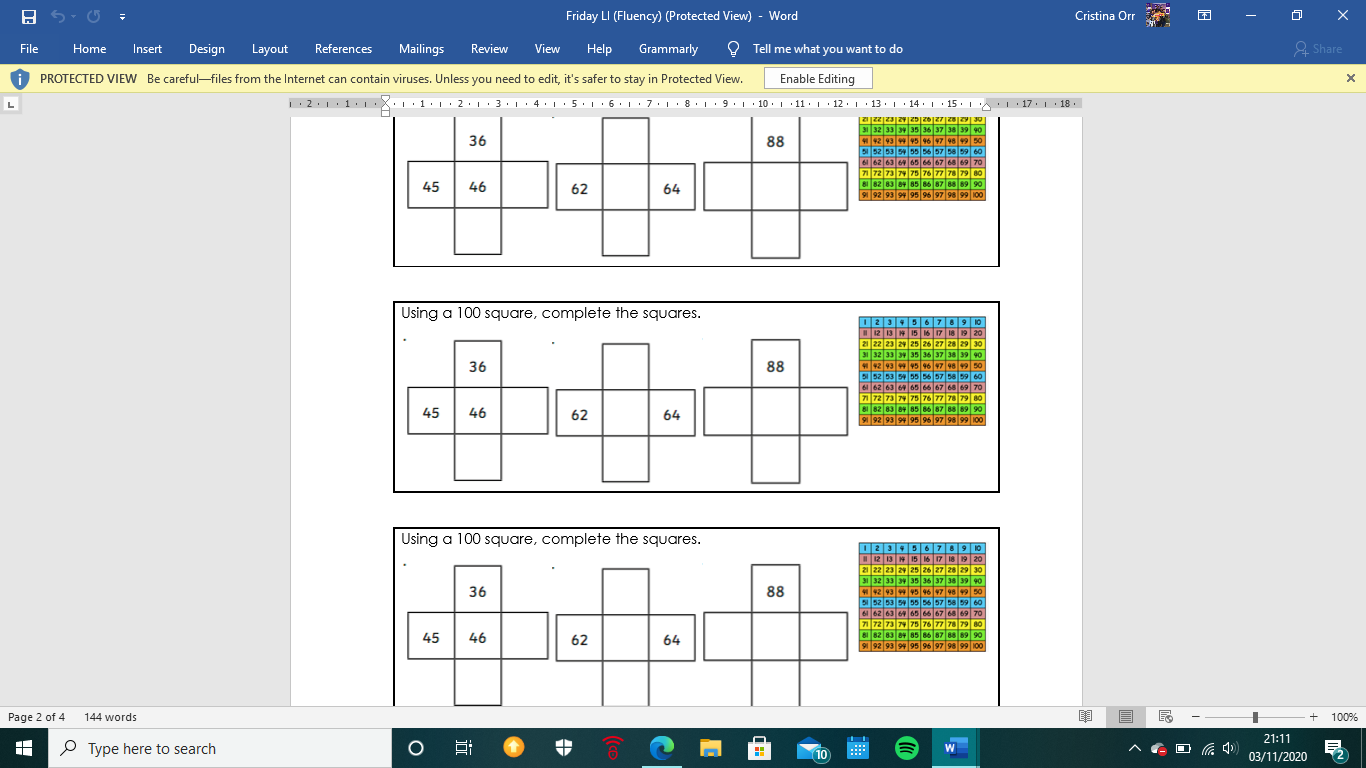 ReadingRemember to read for at least 30 minutes every day. Can you record any comments, questions or new and exciting words you have read?Attempt 1Attempt 2 Attempt 3Attempt 4becausebehindchildchildrenChristmas